GESCHIEDENIS 2016https://photos.google.com/u/1/share/AF1QipM39yeE_yuWO1VLyVXrZXNQsjPkiKwNioeKqTOgfdDgNNNBnQqAsxOL7TiGXGwdOQGESCHIEDENIS 2014FOTO'S 22-6-2014 Uitwisselingsconcert Dynamite met OKK te Zevenbergschen HoekFOTO'S 25-5-2014 Optreden bij BosbadhoeveFOTO'S 4 en 5 oktober 2014Jeugd repetitieweekend leden van Dynamite en OKK GESCHIEDENIS 2013FOTO'S 14/15 september 2013, Repetitieweekend Dynamite en Frivool (klik op de link voor de foto's)FOTO'S 10 November 2013 Uitwisselingsconcert met OKK Zevenbergschen Hoek, locatie R.K. Kerk Lage ZwaluweFOTO'S 6 april 2013 Dynamite : Uitwisselingsconcert met OVU te WagenbergGESCHIEDENIS 2012FOTO'S 25 maart 2012 Muziekdag te Waspik https://plus.google.com/photos/114478315776916696685/albums/5726391404136931297?banner=pwaFOTO'S Midsummer concert OKK https://plus.google.com/photos/115539512041960258735/albums/5755757334593673169?banner=pwaFOTO'S 22/23 september 2012 Repetitieweekend, foto's gemaakt door Ad Akkermans https://plus.google.com/photos/114478315776916696685/albums/5810774472052895713?banner=pwaFOTO'S 10 november 2012 Uitwisselingsconcert met Dynamite en Frivool met opleidingsorkest Muziekvereniging Maasmuziekhttps://plus.google.com/photos/114478315776916696685/albums/5810782042224282561?banner=pwa
GESCHIEDENIS 2011FOTO'S Repetitieweekend 24/25 september 2011, foto's gemaakt door Ad Akkermanshttps://plus.google.com/photos/115539512041960258735/albums/5656385327543642705?banner=pwaFOTO'S Repetitieweekend 24/25 september 2011, foto's gemaakt door Kees Hesselshttps://plus.google.com/photos/114478315776916696685/albums/5662711721856788529?banner=pwaWIST-JE-DATJESVAN HET REPETITIEWEEKEND VAN DYNAMITE, Kamphuis op stelten! =D… We weer op repetitieweekend zijn geweest?… Met het opleidingsorkest van Alliance?… We er weer heel veel zin in hadden allemaal?… De lijding het ook wel weer zag zitten? (hopen we…)… We weer gezellig naar Teteringen zijn geweest?… We echt vet veel geluk gehad hebben met het weer?… We allemaal een naam moesten verzinnen voor het orkest?… Dit uiteindelijk wonder boven wonder nog gelukt is ook?… Jullie later wel horen wat de nieuwe naam is?… Deze wel staat als een huis?… Of toch niet…?… Erik R vond dat hij stonk?… Hij daarom maar gewoon Irene‟s deo pakte?… Het toen naar bloemetjes rook in het gebouw?… Wij in plaats van ADAE ADHD speelden?… Je volgens Erik R altijd je kruizen bij moet hebben?… Anouk het niet helemaal snapte?… Je bij Lord Tullamore ook een „Mollengebied‟ hebt?… Tim bij Lord Tullamore ietsje voorliep?… Het echter wel een jaar geleden was dat hij dat voor het laatst speelde?… Wij Tim buitengewoon knap vinden?… Erik R een goede kok is?… Zijn specialiteit de sausjes zijn?… Je deze op een speciale manier moet doseren bij het gerecht?… Volgens Erik R alles eerst moet „borrelen‟ voordat het sausje eroverheen kan?… Erik R. Marjolein een heel lekker sausje vindt?… Wij hier toch een beetje raar van opkeken?… Floor vindt dat het weekend net school is?… Zij dit zo ervaart omdat je steeds „maar een kwartiertje pauze hebt‟?… Irene volgens Ad weer een onmogelijke outfit aanhad?… Irene daarom volgens Ad „Miss Kamphuis‟ was?… Thera het verschil tussen een luchtbed en een zwembad niet weet?… Zij toch buitengewoon lekker geslapen heeft?… Dit ook wel deels komt doordat zij en Mary in totale afzondering lagen?… Mét de deur op slot?… Wij heel erg boften met het weer?… We dus heel fanatiek waterspellen hebben gespeeld?… De algemene ervaring is dat je daarvan ongelooflijk nat wordt?… En plakkerig?… Diëlle en Irene heel goed een waslijn kunnen maken?… En ook heel goed zijn met touw ontwarren?… Mandy hier ook haar steentje aan bijdroeg?… Anne H de kinderen gaat afdrogen totdat ze helemaal droog zijn?… Dit wel een enigszins schokkende uitspraak was?… Ze het naar eigen zeggen niet zo heeft bedoeld?… We weer traditioneel frietjes hebben gegeten?… Maar wel een kroket tekort kwamen?… Deze uitgerekend voor Irene was?… Zij hier gruwelijk van baalde?… We dit keer met eten wel ergens anders zaten?… De lijding niet zoveel wilde sjouwen?… We daarom maar in de kampvuurkuil gestationeerd werden?… De frietjes wel weer heel erg lekker waren?… Mary de hele verdere week waarschijnlijk nog een naar friet meurende auto heeft?… Wij heel erg graag een spooktocht wilden?… Dit niet door zou gaan?… Omdat de lijding bleef zeggen dat die er niet zou komen?… Sommige mensen dat eigenlijk helemaal niet erg vonden?… Maar gelukkig de meesten er wel van baalden?… De lijding ons wel beloofde dat er nog iets leuks zou komen?… Dit er ook echt wel gekomen is?… Scrabble op de iPhone helemaal hot is?… „De jeugd van tegenwoordig‟ volgens Ellie gewoon staat te staan met een iPho-ne en meer niet doet?… Erik R. vond dat hij zijn behoefte aan calorieën wel weer binnen had?… Wij daar geen uitspraak over gaan doen?… Je volgens Erik ook visueel stil moet kunnen zijn?… Hij hiermee uitdrukkelijk Irene bedoelde?… Mandy totaal niet oplet?… Mandy voor metronoom speelde?… Ze eerst niet wist wat dat was?… Maar er gelukkig later wel opkwam?… De „A‟ van Bram moet zakken?… Er heel veel flessenopeners waren?… Die uiteindelijk ook nodig bleken?… Al het bier opging?… We een kampvuur hadden?… Dit heel erg lekker brandde?… We een kampvuurlied moesten zingen?… Omdat er dan iets zou gebeuren volgens de lijding?… „iedereen‟ uiteindelijk Anne H. en Irene werden?… Zij buitengewoon goed waren in „cowboy BillieBoom‟?… Iedereen maar één liedje heeft gezongen?… En Anne H. en Irene de rest?… We dankzij dat lied wel een hele dierentuin hebben?… Met onder andere een kameleon, hamster, kameel, spongebob, naaktslak, zee-ster, pijlstaart inktvis en een gouden been...?… Er tijdens het zingen ineens een „Vreemdeling‟ aan kwam lopen?… Hij helaas voor sommigen toch wel bekend was?… Irene hem heel vriendelijk bier aanbood?… Hij dit echt niet afsloeg?… En bijna direct om een nieuwe vroeg?… Hij een gouden been had?… Dat toch echt verdacht veel op een goudkleurige sok leek?… Hij een hele goede verteller is?… Hij de veldmaarschalk van Napoleon is?… En eigenlijk in zijn graf hoorde te liggen?… Zijn vrienden niet zo aardig zijn?… Zij namelijk grafschennis hebben gepleegd?… Hij „the hell out of people‟ gescared heeft?… Omdat hij een paar meisjes heel erg hard liet schrikken?… En Anne G een beetje bang was?… Hij zelfs even mee het bos inging?… Omdat de spooktocht er gelukkig toch kwam?… En eigenlijk niet meer terug zou komen?… Maar er toch weer was?… Het wel een van de betere tochten was?… Wij de complimenten op deze manier overbrengen aan de lijding?… En zelfs zijn eigen groepje keihard heeft laten schrikken?… Wat Mandy niet zo op prijs stelde?… Vera M. niet meer het bos in wilde?… Zij lekker met Bob en Karin J. het kamphuis „bewaakte‟?… We uiteindelijk allemaal weer lekker rond het vuur zaten?… Mét de Vreemdeling?… Irene nog met hem gezongen heeft over de zeppelin?… De gitaar toch wel massaal gemist werd?… Deze volgend jaar meegenomen wordt door Jakko?… We al weer een lijstje hebben met dingen die we volgend jaar niet moeten ver-geten?… De briljantste kampvuuropmerking gemaakt werd door een spook?… Het over Floor ging omdat zij een heleboel lichtgevende bandjes had?… Die ze om haar bril heeft gehangen?… Waarop het spook zei: „Kijk! Daar is Floor of the Rings!‟… Iedereen overheerlijk geslapen heeft?… Bijna iedereen dan…… Het luchtbed van Mandy en Carola lek was?… En die van Thera en Mary ook?… Dit ietsje té toevallig was?… Mandy om die reden een half uur bij Erik B. mocht slapen?… Ze toen weer heel blij was?… Erik op Erik ging liggen?… Rik dacht dat hij een cocon was?… Dit achteraf gewoon zijn slaapzak bleek te zijn?… Ellie naar eigen zeggen niet geslapen heeft?… Diëlle ook niet?… Zij het wel hard nodig had?… Slapen onmogelijk was?… Er daarvoor meerdere redenen waren?… Irene er volgens Ellie sowieso ééntje was?… Ze volgens Ellie namelijk een „wentelteefje‟ was?… Ze dit vond omdat Irene de hele nacht heeft liggen draaien?… Wij heel erg verbaasd zijn dat er nog een bos staat in Teteringen?… Dit de tweede reden was van niet slapen?… Wij namelijk dachten dat Ad alles had omgezaagd?… Er daadwerkelijk iemand met een zaag was?… Arian Evegaars er voor de veiligheid wel de ketting vanaf heeft gehaald?… De zaag toch gewoon los in het kamphuis lag?… Dit dus wel een beetje onzinnig was?… We heel lekker ontbeten hebben?… „Iemand‟ de pot pasta gejat heeft?… Deze „iemand‟ ene Jakko is?… Floor en Jakko continu de pot wilden?… Zij dus volgend jaar maar naast elkaar moeten gaan zitten?… Er meerdere namen zijn voor snijworst?… Dit verrassend veel gegeten werd?… Daarover aan het ontbijt een hevige discussie over was?… „Spikkeltjesworst‟ toch verreweg de origineelste was?… Irene tijdens het ontbijt in de zon de wist-je-datjes heeft zitten schrijven?… Omdat ze wederom een nieuw record wilde vestigen?… De „hit‟ van Anne H. en Irene aan het ontbijt ineens massaal gezongen werd?… Anne en Irene ineens helemaal trots werden daarvan?… En natuurlijk überblij?… We na het ontbijt ook nog lekker ochtendgymnastiek gedaan hebben?… Omdat we een geweldige stereo hadden?… En goede muziek van Bob?… De ochtendgymnastiek ook verzorgd werd door Bob?… En door Irene?… Jakko maar even af ging wassen?… Omdat hij NIET mee wilde doen met de ochtendgymnastiek?… We hem toch wel waarderen omdat hij voor bijna 10 mensen de borden schoongemaakt heeft?… Irene niet van haar luchtbed af wilde?… En Anne H ook niet?… Erik R prompt de stoppen eruit trok?… Anne H toen wel weg moest?… Het bij Irene toch niet mocht baten?… Erik R dus daarom maar een kussen in haar gezicht trok tegen het gekrijs wat ze maakte toen de stop er toch uiting?… Erik R het toen best leuk vond om Irene ONDERSTEBO-VEN wild KRIJSEND aan de trap op te hangen?… Aan haar VOETEN?… WC borstel werpen niet echt makkelijk is?… Vera G gewonnen heeft bij de kleintjes?… En Ad bij de ouderen?… Familie Van Leest echt goed kan werpen?… Omdat Rick tweede werd?… Conny nu dus heel blij is?… Omdat ze thuis nu twee nieuwe pleepoetsers heeft?… Anne H. goed kan jongleren met die borstels?… Je ze volgens Erik R. als een dart pijl moet gooien?… Dit toch nog lastig was?… Mandy als een meisje gooit?… Ze dit ook is?… Ze nu wel een goed excuus heeft om thuis NOOIT de wc te poetsen?… Irene net zo beheerst gooit als ze praat?… Dit dus niet echt fijn is?… Onze versie van Lord Tullamore niet te onderscheiden is van het origineel?… Irene volgens Mandy de beste/mooiste foto‟s ever heeft gemaakt?… Omdat ze wederom het hele weekend met camera én het wistjedatjes-schrift heeft gelopen?… Wat ze dus ook zelf aan heeft gemaakt?… Thera en Ellie ook redelijk goed foto‟s kunnen maken?… De generale repetitie erg goed ging?… Erik R het op het einde een beetje zat was?… Hij dus maar achterover in een stoel ging hangen?… Nadat hij ertegen gepraat had bij gebrek aan publiek?… Er weer bastognekoeken waren?… Irene blij was hiermee?… Ze er toch maar twee opgegeten heeft?… De gele shirts van de lijding toch wel weer buitengewoon aantrekkelijk waren voor de fruitvliegjes?… Het nog een hele klus was een goede naam voor het orkest te kiezen uit alle uitzendingen?… Het uiteindelijk toch gelukt is?… Bob de naam voor het opstaporkest bedacht?… En Mandy de gelukkige was die „onze‟ naam verzon?… We vanaf nu „Dynamite‟ heten?… Dit toch wel veel leuker is dan „Jeugdorkest‟ of „opleidingsorkest‟?… Arjen ook een hele leuke had?… Hij daarom met „klein Alliance‟ op twee belandde?… We de lijding heel erg ongelooflijk überüberüber keihard willen bedanken voor het geweldige weekend!… We echt hopen dat het volgend jaar weer is!… Met dezelfde mensen?… We echt een geweldig weekend hebben gehad!wist-je-datjes verzorgd door Irene.. met een beetje hulp van anderen Hallo ik ben Imke tabak.En ik ben op het muziekkamp geweest. Het was heel gezellig, we kwamen er niet wand we waren de weg kwijt. Thera was voor ons de helpende hand. Toen we er waren dacht ik dit word een geweldig wiekend, en dat werd het ook. Toen gingen we onze bedden oppompen. Toen we klaar wa-ren gingen we oefenen voor ons concert voor zondag.En daar tussen in hadden we een 15 min. pauze en daarna gingen we weer verder met oefenen ik vond het best wel moeilijk maar Floor (mijn vrien-din van kamp ) zat naast mij. Ik speel trompet en daarna gingen we volley-ballen met een strandbal over een voetbaldoel en toen touw zwaaien en toen gingen we waterspelletjes doen. Er waren 5 opdrachten en 4 groep-jes onze naam was groen. Wij begonnen bij een heel grappig onderwerp je nam een rietje en zoog er water in en in een anderen bak spoot je er het uit bij het 2de spel daar moest je natte sponzen tegen elkaars voorhoofd houden en zoveel mogelijk water te krijgen. Eigenlijk moet dat bij elk spel bij het 3de spel had je een frisbee vol water en boven je hooft over-geven bij het 4de spel daar moest je een bekertje boven op je hand hou-den en onder een tafel door lopen en een pruik op een ketting om en een jas aan bij het 5de spel moest je handdoeken over gooien en het water dat in de handdoek uit te knijpen en weer terug gooien. Toen gingen we eten we aten friet en daar na mocht je doen wat je wou wij gingen 10 tel-len in de rimboe doen. Ik ben hem 1 keer geweest toen het rond 9 uur was gingen we bij het kampvuur zitten en marshmallows eten aan een stokje. En Floor had lichtgevende stokjes bij en die deed ik om mijn bril en toen we allemaal zaten kwam er een vreemdeling binnen. Hallo zij de man hij had maar 1 schoen en hij was geboren in de tijd van napoleon hij had een gouden been en zij ik heb nog al een droge keel en Irene zij wil je bier? En de man zij ja en toen zij hij of hij bij het kamp vuur mocht blijven en toen zeiden wij ja. Toen vroeg er iemand hoe kom je aan dat gouden been en toen zei de man dat is een lang verhaal maar ik zal het vertelen. In mijn tijd was er eens een bom ontploft en toen had de goud-smid een vriend van mij een been verloren en kreeg hij daar voor een goud been en een paar weken later ging hij dood. En mijn anderen vrien-den Gert, Hezel en Erwin waren bij de begrafenis en na de begrafenis graafde ze het gouden been op Gert kreeg het been en hing het boven zijn bed. Die avond sloeg de klok 12 uur en hij hoorde de duur open gaan en hoorde heel langzaam stap poef stap poef stap poef. En er zei een stem wie heeft mijn gouden been? Die nacht lag Gert te bibberen in zijn bed. De volgende morgen ging Gert naar Hezel. Hij zei jij hebt 2 kinde-ren en 1 vrouw en ik heb niks dus mag jij het been hebben. Hezel was vereert en hij lag het naast hem in bed. Die nacht sloeg de klok 12 uur hij hoorde een deur open gaan. Hij dacht dat is mijn vrouw maar toen hoorde hij stap poef stap poef stap poef stap poef tot boven aan zijn trap. Wie heeft mijn gouden been? Die nacht had Hezel geen oog dicht gedaan. De volgende morgen ging Hezel naar Erwin. Jij bent de jongste en het dapperste dus jij mag hem hebben. Erwin was vereert hij had hem onder zijn bed gelegd die nacht sloeg de klok 1 uur hij hoorde de deur open gaan. Stap poef stap poef stap poef stap poef stap poef en toen stond de goudsmid naast zijn bed en zei wie heeft mijn gouden been? Erwin had hem gegeven en toen lieten ze ons hart schrikten. Ik zat in het groepje bij Lieke, Anouk, Anne van g., Lieve, Floor, Ad (papa van Anouk), Marjolein (moeder van Robin), Jony en ik en toen we naar het bos liepen dacht ik al dat ze ons daar al lieten schrikken. En we kwamen in het bos een spinnen web tegen een lichtgevend skelet en een ontploffing en een kettingzaag (geluid) toen we weg gingen moesten we ons mond houden voor de anderen groepen en toen we aan kwamen gingen we spelen.De volgende dag gingen we repeteren voor het concert toen mochten we wc borstel gooien en ik had er 0 in en Vera had gewonen van de kleine kinderen en Ad had gewonen van de groten mensen en toen gingen we weer volleyballen met een strandbal over een voetbaldoel. En toen gingen we onze spullen inpakken en in de auto leggen. En toen gingen we onze instrumenten pakken en de stoelen buiten zetten. En toen waren de men-sen er en toen gingen we spelen en het was best makkelijk maar de laatste niet die waren heel moeilijk. En toen gingen we nog even praten en daarna naar huis en ik vond het een heel leuk weekeind.Imke TabakRepetitieweekend DynamiteIn september zijn wij op repetitieweekend geweest. Het begon op zaterdag om 2 uur. Toen begonnen we meteen gezellig met repeteren.Wij waren verrast met het aantal nieuwe slagwerkertjes. Vorig jaar met z‟n 3en en nu met z‟n 7en. Een heel verschil. Daarna zijn we lekker waterspelletjes gaan doen waarbij ons team had gewonnen! Dat was heel leuk alleen waren we aan het einde wel helemaal doorweekt.Maar Rick vond Mandy nog te droog, dus gooide hij maar een emmer water over haar heen. Dat vond ze niet zo leuk. Toen we allemaal afgedroogd waren was het tijd voor weer een repetitie. Gelukkig was deze een stuk korter dan de eerste. Na deze repetitie gingen we met z'n allen rond de vuurplaats lekker friet eten. Hierna was het tijd om de slaapplaatsen te verdelen. Wij lagen gezellig met Mandy en Carola in de hoek. Rick vond dat niet zo leuk, want iedereen lag minstens een halve meter hoger. Daarna was het tijd voor weer een lange en slopenderepetitie. Gelukkig was dit de laatste van de dag. Opeens werden we allemaal bij de vuurplaats geroepen, waar het vuurtje gezellig brandde. Irene en Anne H. vonden dit net iets te gezellig, dus gingen cowboy Billy Boem zingen. Plotseling kwam er een man met een mantel en een gouden been naar de vuurplaats, om een spookverhaal te vertellen. Maar Irene en Anne gingen rustig door met hun liedje. Ons was het welduidelijk, er kwam weer een „gezellige‟ spooktocht aan. En ja hoor, even later werden groepjes gemaakt om naar het bos te gaan. En dit jaar waren er zelfs levende bosjes(Huib)!!!! Na een avondje „lekker" schrikken, ging iedereen naar bed. De volgende ochtend vond Jan T. het blijkbaar nodig om om 5 uur met de deuren te gaan slaan. Rick werd hier wakker van, maar Erik, Mandy en Carola sliepen rustig door. Die werden echter om half 8 wakker door de kinderen die boven sliepen die zo nodig herrie schoppend de benedenkamer door moesten om hun tandjes te poetsen. Dit vonden ze niet zo leuk. Na een lekker ontbijt was het tijd voor ochtendgymnastiek. Dit was best lachwekkend. Daarna was het voor de zoveelste keer tijd om te gaan repeteren. En nog steeds was niet iedereen wakker. Hierna was het tijd op WC-borstel te gooien. Vader en zoon van Leest waren hier wel heel goed in. En Conny was weer blij met de nieuwe gouden WC-borstel. Na het middageten was het tijd voor de generale repetitie. Die ging best goed.En na het spetterende concert werd de nieuwe naam van het opleidingsorkest bekend gemaakt: DYNAMITE.De naam is verzonnen door Mandy( en Carola zegt ook geholpen te hebben). Het repetitieweekend was dus weer heel gezellig en we zien nu al uit naar volgend jaar.Erik vd B en Rick v L ---------------------------------------------------------------------------------------------------------------------Opleidingsfestival te Loon op Zand, 3-4-2011 FOTO'S Muziek in de Langstraat (3-4-2011)Op 3 april is het opleidingsorkest naar Kaatsheuvel geweest voor de jaarlijkse “play-in”. „s Ochtends was het om 9 uur verzamelen om vervolgens naar Kaatsheuvel te rijden. Op dat moment was het precies een half uur geleden (volgens Irene dan) dat we bij het repetitieweekend aan het ontbijt zaten. Toen we in Kaatsheuvel waren gingen we samen met nog zo‟n 5 (!!!) andere opleidingsorkesten een aantal stukken instuderen. We waren in totaal met zo'n 100 man met een leeftijd van 8 tot 60 jaar. 30 trompetten, 20 klarinetten, 10 slagwerkers, en nog 39 andere blaasinstrumenten en zowaar 1 contrabas. We zouden 3 stukken gaan instuderen: Ranger rock, een lekker swingend nummer; PC suite, een stuk wat uit 4 delen bestond en een computer moest uitbeelden. Het eerste deel: starting up, een lekker swingend begin. Het tweede deel: chat, een „gesprek tussen instrumenten. Het derde deel: virus, een mengelmoes van tonen met een heleboel „on-technische noten van het slagwerk. En het laatste deel: control-alt-delete, een mix van alle andere delen bij elkaar. En dan was er ook nog het derde stuk:Mouthpiece Mania, een stuk waarin alle trompetten op alleen hun mondstuk (mouthpiece) speelden.En waarin ikzelf voor de eerste keer pauken speelde (wat nog niet echt heel geweldig klonk…).Tussen de middag was er in de pauze nog een muziekquiz waar je vrijwillig aan mee mocht doen.'s-Middags speelden alle orkesten (waar er toen nog een aantal bijkwamen) hun eigen stukken.Ons orkest speelde:Lord Tullamore,Tarzan,Blue Ridge Autumn enMarco Borsato.En dan was er nadat iedereen voor zichzelf had gespeeld het grote moment aangebroken. We gingen met het (gigantisch ontiegelijk mega) grote orkest de drie stukken spelen die we die ochtend hadden ingestudeerd. Eerst Ranger Rock, toen PC suite, en als laatste Mouthpiece Mania. Toen iedereen eenmaal zat en alles voor de laatste keer was gestemd (wat ook weer een kwartier duurde…) ging het spelen eigenlijk vanzelf. Hoewel ikzelf (en ik geloof ook nog een heleboel anderen) regelmatig een aantal fouten maakten klonk het toch wel goed. En tenslotte kregen alle dirigenten van de opleidingsorkesten nog een beoordeling over hoe hun orkest had gespeeld.En je raadt het al, in de beoordeling stond: het slagwerk was erg slordig.Bastiaan van Hoorn (slagwerk)ConcertNaar Kaatsheuvel dacht ik toen ik wakker werd. Maar toch had ik er veel plezier in! (meerdere leden die mee gingen denk ik!). Maar ja…Toen ik daar aankwam was er helemaal niemand! Dus ik dacht ik ben te laat maar toen ik even had gewacht kwam Irene daar aangefietst.Dan kan je begrijpen dat de een na de andere kwam. Maar er werd ook nog eens bepaald daar waar je ingedeeld werd.Dus ik zat bij Jan Tabak (dacht ik hoor).Toen we daar bij de dijk aankwamen waar je dus van Hooge Zwaluwe naar Helkant gaat. Die dijk daar was afgesloten wegens onderhoud aan de weg. Dus Jan ging over de dijk en Thera er achteraan. Toen reden we naar de afslag voor de snelweg op te gaan.Dus we kwamen daar aan en Marjoleine was daar al terwijl we dachten dat ze verkeerd had gereden…Dus iedereen moest zijn instrument in een kamer zetten in de buurt van de zaal waar gespeeld werd. Iedereen moest zijn instrument uitpakken en naar de zaal gaan waar werd geoefend voor als iedereen ging samenspelen als het concert klaar was. Maar de dirigent die we daar hadden was wel van het herhalen van stukjes die we niet goed hadden gespeeld….Toen de kleine pauze begon waren een paar leden van de Alliance in de zaal tikkertje aan het doen of in de pub (als dat zo heet). Toen kwamen ze melden dat we weer verder gingen met het repeteren van die stukken maar het duurde wel lang voordat de volgende pauze er was.Maar toen die pauze daar was waren de meeste van ons buiten aan het diaboloën bij de parkeerplaatsen maar Bastiaan dacht van ik ga lekker mijn Duits buiten leren.Toen was er een muziekquiz in de grote pauze die vrij makkelijk was.Toen wij aan de beurt waren om half 4 (was 3 uur geworden) begonnen wij met de liedjes:Marco Borsato on stageBlue Ridge autumnLord Tullamore deel 1TarzanToen we die stukken hadden gespeeld moesten er nog 3 verenigingen spelen dus bijna iedereen zat buiten omdat het best lang duurde.Dus toen die 3 Verenigingen klaar waren ging iedereen weg en werden er ook leden opgehaaldBrian LidsterGESCHIEDENIS 2010FOTO'S OKK, Optreden van het Opleidingsorkest 13 juni 2010Nieuws van het Opleidingsorkest AllianceWij zijn met het orkest naar ASVZ locatie de Merwebolder geweest, dit is een instelling waar mensen wonen met een verstandelijke beperking. Wij hebben hier meegewerkt aan een kerkdienst die ging over het thema Jozef. Wij hebben in het kampweekend deze muziek ingestudeerd, maar we hadden deze muziek nog niet gebruikt voor een optreden en dat was hier dan ook wel leuk om te doen. We hadden in ieder geval een enthousiast publiek. We mochten ook begeleiden bij het Wilhelmus omdat het net Koninginnedag was geweest, en we speeldenWhen you Believe, we hadden kort de tijd om in te spelen vandaar dat we een paar koralen uit het liedboek hebben gespeeld. We hebben na ons optreden ook leuke reacties gehad en het is zeker gewaardeerd dat wij hebben willen meewerken aan deze dienst.En nu hebben we ons voorbereid voor ons optreden in Zevenbergschen Hoek waar wij op zondag 13 juni mee zullen doen in het concert waarin hun Koninklijk worden. Groetjes namens het opleidingsorkest, Karin EndepoelFOTO'S 17 oktober 2010 Festival voor OpleidingsorkestenFOTO'S 2/3 oktober 2010 RepetitieweekendOpleidingsorkest repetitieweekend (2/3 oktober 2010)2 en 3 oktober hadden wij een opleiding repetitie weekend en alle leerlingen mochten ook mee. We hebben van alles gedaan zoals een spooktocht. de spoken waren Janet Vicky Jan Anje Nicole Stephan Gertjan Suzan en Jacco . ‟s Middags hadden we een landenspel.Daarbij moesten we in het bos allerlei din-gen zoeken maar als het aan de linkerkant hing mocht je het niet op schrijven maar als het aan de rechterkant lag moest je het wel op schrijven.‟s Avonds gingen we het spel ik hou van Holland doen. Je had vier teams. Als je het antwoord wist moest je op de tafel of met een instrument rammelen. Het was eigenlijk hetzelfde als ik hou van Holland op tv.Zondag hadden we 's ochtends geoefend en 's middags hadden we het concert. Het was een superleuk weekend!Groetjes Daisy de GraafMuziekweekend......voor het opleidingsorkest en leerlingen die alleen nog les krijgen begon om half 2 in het scouting gebouw de maalderij in Teteringen.Eerst konden we al onze spullen in de slaapzaal zetten en neer leggen.We gingen eerst een speurtocht doen. Om de 10 minuten vertrokken de landen IJsland,Australië,Japan en Nederland. Je moest voorwerpen opschrijven+het land wat er bij hoort. Daarna kwamen we weer terug op het kamp.Erik is eigenlijk de dirigent maar hij was er niet. Dus was er dirigent Emiel die ons dit weekend gedirigeerd heeft. We hadden het Tarzan en Europese landen liedjes. Dat ging heel erg goed.We gingen daarna eten en weet je wat we aten FRIET mmm lekker.We ons toen klaar maken voor de spooktocht HOOO HEEL ENG. We waren allemaal heel erg bang. Iedereen hield elkaar goed vast. De spoken waren o.a Pascal, Vicky, Janet, Jan v d b,Anje, Nicole, Stephan en Gert- jan van Llage Zwaluwe. Het laatste groepje moest heel erg schrikken van Stephan en Gert-Jan.Daarna gingen we het spel “ik hou van Holland” door Monique en Carola gepresenteerd. Groepje 2 heeft gewonnen en bestaat uit: Wally, Karin,Daisy, Joost,Erik,Robin, Florian, Mandy, Anne en Yoni. We gingen heel erg laat slapen.De volgende dag gingen we spelletjes doen en dat was heel erg leuk.Daarna gingen we repeteren voor het optreden van de middag.De ouders zijn in de middag komen kijken naar ons optreden.Dat ging super goed. Dit was het einde van het muziekweekend.Geschreven door Anne van 't GeloofWIST-JE-DATJES van het Muziekweekend 2/3 oktober 2010... Het jeugdorkest op repetitieweekend is geweest?... Het thema ‘reis om de wereld in 2 dagen’ was?... Irene over origineel haar ‘kersen’ oorbellen weer in had?... Wally de opdracht gaf om de ‘Wist-je-datjes’ van het weekend te doen?... Het doel van Irene 100 „Wist-je-datjes was?... Dit ruimschoots gelukt is?... Wij na aankomst een bostocht gingen lopen?... Deze over het kampthema ging?... Bob gewoon kon googlen en zo alle antwoorden op heeft gezocht?... Anne J vond dat hij behoorlijk vals speelde?... Floor hele leuke rood-witte gestipte regenlaarsjes heeft?... Team IJsland toch gewonnen heeft?... Thera goed vuvuzela kan spelen?... Zij wel 3 hele tonen uit die toeter krijgt?... Anne H toch net iets beter is?... Zij namelijk 4 hele tonen blaast?... Erik R dit toch eigenlijk ook best wel goed kan?... Mandy een soccerchick is?... Zij haar ballen liet zien tijdens voetbal?... Thera en Karin G heel erg hard gesjouwd hebben met de tafels voor het avondeten?... Anne H en Irene keigoed bezig waren met nuttig zijn en avondeten voorbereiden?... Er wel 3 Anne’s waren?... Jolijns bestek in een leuk tasje zat?... Het avondeten lekker was?... Plastic vorkjes levensgevaarlijk zijn?... Rick er bijna zijn vinger mee afhakte?... Emiel dirigeerde?... Hij dacht dat hij de 5e keus was?... Hij voor ons toch echt de eerste was?... Hij ook dacht dat de wist-je-datjes gemeen waren?... Dit alles behalve waar is?... Hij zijn bestek was vergeten?... Hij toen met zijn vingers moest eten?... Hij met dezelfde vingers de maat sloeg?... Hij ook dacht dat het ‘weet-je-watjes’ waren?... Wij hier heel erg hard om gelachen hebben?... Hij daarom in de ‘wist-je-datjes’ staat?… Monique en Carola erg stiekem deden in de slaapzaal?... Wij er later pas achter kwamen dat het voor een spel was?... Dit spel ‘Ik-hou-van-Holland’ was?... Carola Linda de Mol was?... Zij dit heel goed deed?... Het spel echt heel leuk was?... En Monique na afloop helemaal schor?... Team 2 gewonnen heeft?... De troostprijs potloden waren?... En de hoofdprijs leuke, kleine wereldbolletjes?... Wij hier heel blij mee waren?... Na het spel Diëlle en Ellie vermist werden?... Er in het bos van Teteringen al een tijdje een jongen vermist wordt?... De opdracht was om hem te horen spelen?... Wij echter niet erg stil waren en het dus niet gehoord hebben?... Dit best wel jammer was?... Er een familie Spook in het bos woont?... Zij bij ons beter bekend staan als familie Van den Berg?... Er ook een mimi-spookje was?... Dit Nicole was?... Iedereen heel erg van haar schrok?... Diëlle bomen zag hangen?... Zij eigenlijk takken bedoelde?... Jakko achter de boom vandaan in een kuil viel en dus niet erg afschrikwekkend was?... Hij hier gruwelijk van baalde en het de hele verdere avond er nog over heeft gehad?... Stephan half naakt door het bos rende?... Hij witte vleugels had?... Wij de spooktocht toch wel heel erg eng vonden?... Wij af gingen tellen voor Mandy’s verjaardag?... Zij op 3 oktober 16 werd?... De jongens haar overenthousiast haar 3 verjaardagskussen gaven?... Mandy toch wel heel blij was toen ze eindelijk 16 was?... Zij veel cadeaus kreeg?... En pisang?... Ze met beide heel blij was?... Ze deze echter ook meteen omstootte?... Ze het toen wel een beetje verpestte als kersverse 16-jarige?... Bob een raadseltje vertelde?... Het raadseltje luidde: Welke bes klinkt als een B?... Dit toch echt boven het niveau lag?... Hij uiteindelijk zelf het antwoord maar gaf?... We zelfs 3 drumstellen bij ons hadden?... 2 ervan digitaal waren?... Ze eigendom waren van Erik R en Bob?... Irene de hand-oog-coördinatie totaal mist?... Ze dit helemaal niet erg vindt?... Monique tijdens de stare-battle ineens water in Irene’s ogen gooide?... Haar oog toen ging tranen?... Monique er toch heilig van overtuigd was dat zij gewonnen had?... Irene daarna hoofdpijn kreeg en de overwinning maar aan Monique gaf?... Zij hier erg blij mee was?... Bernadette dacht dat er een asbak naast haar kwam zitten toen ineens Jan T en Ad binnen kwamen?… Erik vd B de laatste thee uit de kan haalt?... Er voor degene achter hem dan niks meer is?... Het dan maar IJsthee wordt?... Iedereen probeerde de ‘Wist-je-datjes’ af te pakken?... Irene hier behoorlijk geïrriteerd van werd?... Wally een super-de-luxe, ϋbergroot, asociaal luchtbed had?... Irene erg jaloers was?... Erik R heel erg hard snurkt?... Hij een varkentje was?... Jan T nog harder snurkte?... Hij het varken is?... Erik en Jan T afwisselend snurkten?... Zij een hele symfonie snurkten?... Ad vrolijk mee deed?... Jan T de bas uit zijn achterkant liet komen?... Bernadette zich helemaal thuis voelde met snurkende mensen?... Sommige mensen er niet zo blij mee waren?... Als Ad met de stretcher blijft staan hij zijn eigen poten dan wel omzaagt?... Thera bijna de ultieme foto heeft gemaakt van Irene en Jakko?... Dit toch net niet gelukt is?... Bob en Karin S een goede smoes hadden om onder te spellen uit te komen?... Zij de katjes eten moesten geven?... Het spel met de lange latten een goede oefening is voor het uitrukken?... Het erg moeilijk is om op latten uit de maat te lopen?... Bram met een aardappel tussen zijn benen liep?... Wij uiteindelijk allemaal zo liepen?... Klossen lopen nog best moeilijk is?... Lucifers op een bierflesje leggen erg moeilijk is?... Wind niet echt bevorderlijk is voor dat spelletje?... Hierdoor veel stapeltjes omvielen?... Wij de beste mummies konden maken?... Er een nieuwe sport geïntroduceerd was door Jan T?... Dit aardappelwerpen was?... Dit kwam doordat Jan T volschoot met jeugdsentiment?... Jan T er erg goed in was?... En sommigen wat minder?... Wij toch elke keer moesten bukken in verband met overvliegende aardappelen?... Gele Pino veel leuker is dan onze eigen Blauwe Pino?... De kamplijding lekkere broodjes knakworst hebben gemaakt?... Wij hen hier voor erg dankbaar zijn?... Er iemand op Diëlles partij van ‘Little Europe’ is gaan staan?... Zij erg benieuwd was wie haar partij bevuild had?... Zij ook fruitvliegjes aantrekt?... Net als alle andere kamplijding?... Dit door de vrolijke gele shirts kwam?... Bernadette dit tijdens het concert nog eventjes benadrukte?... Wij een paar hele goede volleyers hebben?... Emiels dirigeerstokje langer was dan dat van Erik R?... Het stokje van onze eerstekeusdirigent dus veel professioneler was?... Rens Reiniers de parkeerplaats niet kon vinden?... Dit kwam doordat hij er al opstond?... Het weekend echt superleuk was?... Wij de kamplijding heel erg hartelijk willen bedanken hiervoor?GESCHIEDENIS 2009FOTO'S 14 maart 2010 Langstraatcup te Raamsdonksveer (Opleidingsorkest)
https://plus.google.com/photos/114478315776916696685/albums/5452653819917873825?banner=pwaVerslagOp zondag ging het hele opleidingsorkest naar het Dongemond College in ‟t veer. Sommigen kinderen en volwassenen gingen ‟s ochtends al. Daar repeteerde we met een heleboel andere muzikan-ten. We waren wel met 101 muzikanten in het orkest. ‟s Middags gingen we met ons eigen orkest spelen, we hadden een he-le goede beoordeling waar we veel aan hadden. Als allerlaatste gingen we met het hele grote orkest spelen ook dat was heel gezellig. Het was een hartstikke leuke dag en ik heb nieuwe mensen ontmoet.Ik vond het heel leuk alleen het was heel lang, maar ja.Groetjes, Carola.De Langstraat-Muziekdag voor opleidingsorkestenHet is zondag ochtend. Om 8:00 moet ik uit bed en om 9:00 vertrek-ken we richting Raamsdonksveer. We zijn er al om 9:30 terwijl we om 10:00 pas beginnen met de repetitie. Het is een orkest met 110 leerlingen dus in het begin is het nog wel een beetje moeilijk om in de maat te spelen. Nadat we gerepeteerd hebben gaan we een quiz doen. Het is een quiz over wie de meeste kennis heeft over de muziek en Joost wint. Na de Quiz begint het concert. Om 16:00 zijn wij aan de beurt. Ik vind dat het heel goed ging. Nadat wij zijn geweest moe-ten we spelen met het orkest van 110 leerlingen. Ook dat gaat heel goed. Om 18:00 zijn we klaar. Ik vond het een hele leuke dag!!!Groetje‟s Anne------------------------------------------------------------------------------------------------------------------------FOTO'S 25 oktober 2009 Concours Opleidingsorkest Uitslag: "Ruim Voldoende" Zie de gallerij hiernaast →Klik op het plaatje om te vergroten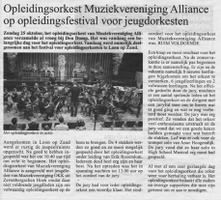 Stukje uit het Carillon van 28 oktober 2009.Opleidingsfestival voor jeugdorkesten2009 Hallo allemaal.Wij zijn met het opleidingsorkest in Loon op Zand op zondag 25 oktober op concours geweest. De avond daarvoor hadden nog we een concert in Den Domp (het ging super goed.) Maar we moesten wel de volgende dag op concours, dat was vroeg op want we moesten er al om kwart voor negen zijn. Toen we er waren gingen we eerst onze muzieken instrumenten uit pakken. We moesten eerst even wachten en daarna moesten we eerst even repeteren. Toen we daarmee klaar waren moesten we het echte werk nog doen. Voor de jury de liedjes spelen. Uiteindelijk kregen we van de jury tussen de voldoende en de goed in. Daar waren we erg trots op, we kregen nog van onze voorzitterde volgende repetitie een lekker stukje taart. Ik vond het super goed gaan en het was gezellig.Groetjes Karen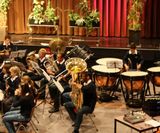 WISTEN JULLIE DAT….…Bob in Loon op Zand te laat was tijdens het concours van het opleidingsorkest?…hij liever in de rij van de Python in de Efteling ging staan?…het resultaat, een ruim voldoende is behaald?…we hier best trots op mogen zijn?…de voorzitter ons tijdens de repetitie op gebak trakteerde?…hij dit best vaker mag doen?…de hoorns een doordeweekse en een weekend stemming hebben? ------------------------------------------------------------------------------------------------------------------------RepetitieweekendFoto's zeggen vaak meer dan woorden, dus hier HEEL VEEL foto's.FOTO'S 23/24 mei 2009 Repetitieweekend OpleidingsorkestVIDEO'S Diverse video's van het slotconcert van het repetitieweekend door het Opleidingsorkest.------------------------------------------------------------------------------------------------------------------------GESCHIEDENIS 2008Webalbum FOTO'S 30 november 2008 Donateursconcert te Zevenbergschen HoekWebalbum FOTO'S Optreden op de WilibrordusschoolGESCHIEDENIS 2007Festival met een uitslag van predikaat GOED GOEDVandaag zijn we met het opleidingsorkest op concours geweest. Een hele drukke, maar leuke dag. We hebben allemaal enorm ons best gedaan en van de jury het predikaat "goed" gekregen. Daar waren we allemaal heel gelukkig mee, echter er was ook een prijs voor de twee beste orkesten van de dag.Voorgaande jaren waren de orkesten met de hoogste predikaten "zeer goed" of "uitmuntend" automatisch dagbeste, maar deze keer niet. De jury had er dit jaar voor gekozen om de orkesten die het meeste indruk maakten dagbeste te maken. Ons opleidingsorkest werd daardoor door de jury als dagbeste uitgekozen samen met Harmonie Terheijden.De argumenten van de jury waren dat wij enorm gegroeid waren ten opzichte van vorig jaar, dat wij een orkest hadden met heel veel jonge muzikanten en dat we uitstraalden dat we er heel veel plezier in hadden en hebben. Een welverdiend compliment voor Erik dus.Tijdens de bespreking met de jury, samen met Erik, Evelien, Rick, Kim en Thera, kwam naar voren dat er nog meer uit te halen viel en dat de jonge leerlingen, vooral op de 1e twee rijen en rechts hierachter, wat meer aan bod moesten komen en dat de achterhoede (ervaring) wat meer op de achtergrond moest treden. Tevens de complimenten van de jury voor de jonge enthousiaste groep en de groei die we doorgemaakt hebben.Al met al een leuke dag met een schitterend einde en een leuke prijs.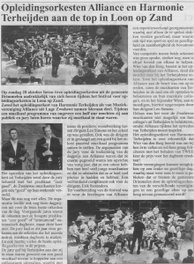 Klik op het plaatje om te vergrotenStukje uit het Carillon van 8 november 2007.Opleidingsorkesten Alliance en harmonie Terheijden aan de Top in Loon op ZandWEBALBUM Opleidingsorkest Loon op Zand 2007WEBALBUM Repetitieweekend Opledingsorkest 2007GESCHIEDENIS 2006OpleidingsorkestenfestivalZondag 29 oktober 2006 was een belangrijke dag voor het opleidingsorkest, want we gingen naar het festival voor opleidingsorkesten in Loon op Zand. Ook voor mij was het een belangrijke en vooral spannende dag, want het was mijn allereerste festival als dirigent.We zijn de dag begonnen met een relaxte repetitie en hebben links en rechts nog wat puntjes op de i gezet. Daarna gingen we lekker gezellig met elkaar broodjes eten, een hele gezellige boel, de sfeer zat er al goed in. Daarna gingen we naar Loon op Zand waar we goed werden opgevangen en rustig konden inspelen en voorbereiden op ons concert. Om 1430 was het onze beurt om te laten horen wat we konden, wat mij van tevoren opviel was dat we verre weg het jongste orkest waren, dus een "echt" opleidingsorkest. We hebben een goed, tof en stevig concert neergezet, echt om trots op te zijn, en dat waren de meeste muzikanten ook wel na afloop.Daarna kwam het lange wachten op de juryuitslag, er moesten eerst nog 2 andere orkesten spelen, dus toen daar maar naar geluisterd, het viel mij op hoeveel mensen van Alliance er bleven luisteren naar de andere orkesten, goed hoor. De meningen over de andere orkesten werden ook gelijk besproken; goed, veel minder dan ons, veel te veel mensen, oh dat deden wij veel beter. Maarja wij zijn geen jury, en de jury was dat wel.Dus toen kwam de uitslag, en die viel tegen, een ruim voldoende, met andere woorden een 7.5, dat is heel goed hoor, zeker als je het vergelijkt met de andere orkesten die veel volwassener waren. De jury heeft gewoon geluisterd naar wat ze hoorden en dat was een volwassen orkestklank en dat met allemaal van die jongkies wees er trots op.De volgende keer laten we ze horen dat ze het helemaal fout hadden. We gaan voorlopig lekker muziek maken en wennen aan elkaar.Ik vind jullie een heel gezellig orkest met veel potentie om heel goed te worden, ik voel me nu al thuis en begin al verschillende mensen te kennen. Ik hoop dat we een hele leuke gezellige muzikale en succesvolle tijd tegemoet gaan.Groetjes diri Erik RozendomOpleidingsorkest muziekverenging Alliance/OKK, Lage Zwaluwe/ZevenbergschenhoekDirigent: Erik RozendomInspeelwerk: Francesca L. BocciVerplicht werk: Olympic Dream A.L. SchulteKeuzewerk: The Handyman I. KouwenhovenBeoordeling: ruim voldoendeEerste concert samen met de nieuwe dirigent Erik Rozendom gehouden in het bejaardenhuis "De Ganshoek" te Lage Zwaluwe.Dit ter voorbereiding op het opleidingsfestival te Loon op Zand.Op 2 april 2006 heeft het opleidingsorkest van muziekvereniging Alliance een festival georganiseerd. Hieraan hebben meegedaan:Opleidingsorkest Muziekvereniging Alliance Lage Zwaluwe / OKK Zevenbergschen Hoek, olv Caspar VersluisOpstaporkest Harmonie Terheijden, olv Ingrid FolstPoco a Poco opleidingsorkest Harmonie St. Caecilia Made, olv Harry BoschOpleidngsorkest Harmonie Terheijden, olv Leo SimonsJury: Anno AppeloLady speaker: Margreet NorbartGESCHIEDENIS 2005Enkele foto's uit ons archiefBraderie 25 juni 2005, opening Braderie 2005GESCHIEDENIS 2004Loon op Zand 21-11-2004Het gecombineerde jeugdorkest van Alliance en OKK (Zevenbergschenhoek) zou meedoen aan een groot Jeugorkesten Festival te Loon op Zand met een echte Jury en er waren zelfs Prijzen te verdienen!!!! Na een gedegen voorbereidingsperiode met veel repetities (zelfs in de vakantie) en 2 voorbereidingsconcerten, in Zevenbergschenhoek voor een volle zaal en in de Ganshoek, wisten we dat de stukken er goed in zaten. Ik was al vroeg in Loon op Zand omdat mijn jeugdorkest uit Udenhout (ik dirigeer daar alleen het grote harmonieorkest) als eerste moest spelen en aangezien wij als tweede moesten spelen kon ik hen niet horen spelen, dus wilde ik wel even bij het inspelen zijn en ze een goed concert toewensen.Toen ik beneden kwam stonden alle leden al in de foyer, een leuk gezicht zo op zondagmorgen rond een uur of Half Tien!!!! en gelukkig, ze waren er allemaal, inclusief een hoop aanhang en dat verraste mij. Zeer positief, chapeau ouders en alle andere belangstellenden, dit is de ware spirit!!! Eerst moesten we gaan inspelen in een klein zaaltje, na een paar kleine dingetjes doorgespeeld te hebben en goed af te stemmen gingen we richting de Concertzaal om alles klaar te zetten, na vlug nog wat stokken geregeld te hebben voor de pauken (die hangen er toch altijd aan????) en een grote tromstok, nou ja, iets wat er in de verte op leek, konden we beginnen. De jury werd voorgesteld en de Ladyspeaker kondigde onze stukken aan. We begonnen met een inspeelwerk, de Firebrook Prelude, een werk met pit maar toch lekker om in te spelen. Daarna het 1e verplichte werk, de Big Sky Ouverture, dit was het moeilijkste stuk maar het ging perfect, mooie soli en een lekker tempo, daarna het 2e verplichte werk, Tarzan! Dit vonden de kinderen duidelijk het leukste, het dak swingde eraf met soms wel iets te veel enthousiasme in de klanksterkte, maar ja!!Als toegift speelden we 4 deeltjes uit de Little Europe en het publiek genoot ook kennelijk hier heel erg van. Na ons kwamen nog 2 orkesten voor de 1e prijsuitreiking en gelukkig hebben ze daar ook allemaal naar geluisterd en toen kwam het spannende moment, de prijsuitreiking voor de ochtend. 2 orkesten kregen goed, 1 orkest kreeg ruim voldoende en wij kregen het predikaat Zeer goed!!!! Een luid gejuich van alle Alliance- en OKK-leden en aanhang (DUS EEN OORVERDOVEND APPLAUS) en ik mocht de oorkonde en een mooi bosje bloemen in ontvangst nemen, trots op mijn orkest voor wat ze gepresteerd hadden. Aansluitend had ik nog een goed gesprek met een van de juryleden over dingen die toch nog beter hadden gekund, maar we waren gelukkig snel uitgepraat. Ik kon later op de dag bij de laatste prijsuitreiking er helaas niet bij zijn vanwege een concert met OKK maar Alliance zat bij de 3 beste orkesten van de dag en kreeg daarvoor ook nog een prijs en een bokaal voor in de prijzenkast.Hierbij wil ik alle leden, begeleiders en ouders bedanken voor de steun op deze mooie dag en laten we hopen dat alle jeugdleden deze mooie prestatie doortrekken richting het grote orkest maar wel met hetzelfde plezier!!Een trotse dirigent. 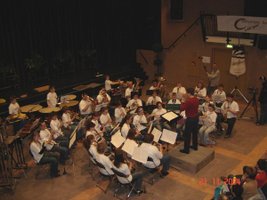 Stukje uit het Carillon van 24 november 2004.Opleidingsorkest Alliance behaalde predikaat "Zeer Goed". Klik op het plaatje om te vergroten.GESCHIEDENIS 2003BEGINNERSORKEST NAAR HOEVENLage Zwaluwe, zaterdag 21 juni '03Half elf 's ochtends ongeveer 20°C, 21 juni, dus het begin van de zomer, droog en een lekker zonnetje, alle ingrediënten voor een geslaagde dag zijn aanwezig.Het beginnersorkest verzamelt zich, om te vertrekken naar Hoeven, om daar in het gebouw van de sterrenwacht mee te doen aan een leerlingenorkestdag.We kwamen keurig op tijd aan, en na een bakje koffie of iets anders, gingen we even luisteren naar een orkest voor ons; met elf personen en geen slagwerk kwam dit orkest toch wat ieltjes over en werd al gauw duidelijk dat sommigen onder ons zich voor niets wat zenuwachtig hadden gemaakt.De algehele sfeer en organisatie kwamen heel relaxed over en alles verliep heel rustig en gezellig.12.00 uur: tijd om in te spelen en het slagwerk klaar te zetten (altijd een hele klus)!12.15 uur: het optreden begint, alles gaat goed, wel een beetje "droog" maar in de zaal komen we heel goed over.Na "A Salzburg Impression" beginnen we aan ons eerste stuk dat zal worden beoordeeld door het jurylid Erik Somers. Dit vriendelijke werk komt heel goed uit de verf.Tijd voor "Bleu Ridge Autumn" iets heel anders, nu komen er solistische stukjes en dat is altijd spannend, nietwaar Linda en Evelien? Het ging echter prima, en na dit mooie rustige stuk was het tijd om met een toegift het podium te verlaten onder luid applaus van onze fans en het overige publiek.Het jurylid gaf ons de volgende waarderingen. Let op!!speelhouding van de orkestleden:goedgeordendheid in opkomen en afgaan:goedorkestopstelling:goedbetrokkenheid van de orkestleden:goedhet luisteren naar de vorige/volgende uitvoering:goedbetrokkenheid van de orkestleden:goedrepertoirekeuze:zeer goedmuzikale uitvoering:goedJe zal maar zo'n schoolrapport hebben!! De jury schreef nog meer zoals: "mooie opening" (Linda)"Een mooie trompet solo" (Evelien)"Complimenten voor de programmakeuze" (Caspar)"Het is gedurfd om dit vrij open solistische werk te spelen maar dit orkest gaat het goed af!!!!!"Natuurlijk waren er ook nog enkele aandachtspunten maar hier gaat Caspar wel mee aan de slag. Na ons optreden was er ook nog tijd om een rondleiding te maken door het sterrenwachtgebouw met een gids. Heel interessant was de voorstelling omtrent de zon. Iedereen was vol aandacht en luisterde aandachtig. Dit vormde een perfecte afsluiting van een perfecte dag voor ons beginnersorkest. Dit is zeker voor herhaling vatbaar!! Groetjes John Koreman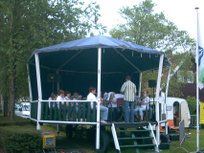 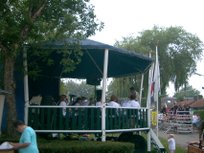 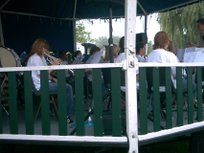 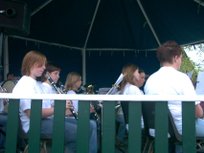 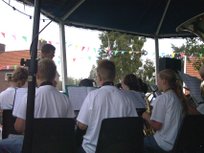 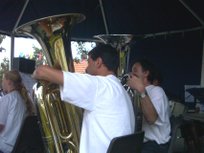 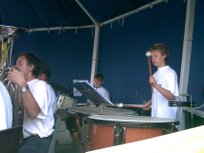 